Beste Meneer, Ik wil u even meedelen voordat u dit document begint te lezen dat ik zware Dyslexie heb. Zo zullen, ondanks het vele nalezen nog enkele spellings- en werkwoordsfouten in dit werk staan. Ook mijn zinsbouw en structuren zullen niet altijd even goed zijn. Hopelijk kun u hier in mate van het mogelijke rekening mee houden. Met vriendelijke groeten 
Baarte Vercruysse 
1 BaO C3 STAP 1 Algemene onderwerpsverkenningVertaal je thema / informatievraag in een aantal trefwoorden of zoektermenZoektermen: Veiligheid online (eigen kennis) Verschillende online platvormen Hoe gevonden: in de zoekbalk in google heb ik sociale media ingetypt dan naar site Wikipedia
(https://nl.wikipedia.org/wiki/Sociale_media ) Sociale media voor mensen met een beperking (eigen kennis, doelgroep) Internetmogelijkheden hoe gevonden: in de zoekbalk in google heb ik sociale media ingetypt dan naar site Encyclo
(https://www.encyclo.nl/begrip/sociale%20media ) Cyberpesten (eigen kennis)Facebook (eigen kennis) Sociale media op school (eigen kennis) Risico’s (eigen kennis) Grenzen bij verschillende doelgroepenHoe gevonden: in de zoekbalk in google heb ik sociale media ingetypt dan naar de site sociale media veilig online (http://www.veiligonline.be/sociale-media ) Influencers Hoe gevonden: in de zoekbalk in google Sociale media ingetypt  dan naar de website sociale media de standaard daar stond het artikel influencers moeten aangeven wanneer ze reclame maken (http://www.standaard.be/tag/sociale-media ) Gebruik stapsgewijs drie van je zoektermen (of combinaties ervan…) voor een verkennende, vergelijkende zoekopdracht.Gebruik dezelfde zoektermen (of combinaties ervan) voor een gelijkaardige verkennende zoekopdracht via LIMO. Kwaliteit van je zoekresultaten ZOEKTERM: online veiligheid 

WEBSITE: http://www.veiligonline.be/

KWALITEIT: Actualiteit: Er staat geen exacte datum op van wanneer de bron gemaakt werd wel staat er een afbeelding op over mediawijs educatief project van 2018, dit betekend dat de site wel up to date is.  Betrouwbaarheid: Er wordt op de website verwezen naar veel verschillende websites.Autoriteit: De website is een initiatief van Child Focus & de gezinsbond, de site is ontstaan met ondersteuning van Vlaanderen is onderwijs & vorming en de nationale loterij.Objectiviteit: De bedoeling van de website is ouders informeren over hoe ze met nieuwe media in gezin omgaan. ZOEKTERM: : sociale media voor mensen met een beperking

ARTIKEL: https://www.volkskrant.nl/nieuws-achtergrond/-maak-ggz-patient-bewust-van-gevaarlijke-kanten-sociale-media-~b62605f1/

KWALITEIT: Actualiteit: het artikel is van 4 juni 2018, 21:16 Betrouwbaarheid: Er is geen literatuurlijst aanwezig de inhoud bevat wel een mening, maar die kan gelden voor een grote groep. Autoriteit: Jasper Kars, is de schrijver van het artikel.Objectiviteit: De bedoeling v/h artikel is informeren & activeren. ZOEKTERM: online pesten

VIDEO: https://www.youtube.com/watch?v=1xeezEpbcI8 

KWALITEIT: Actualiteit: Het filmpje is gepubliceerd op 30 okt. 2017Betrouwbaarheid: Er wordt verwezen naar de organisatie Stichting Stop Pesten Nu. In het filmpje worden geen meningen gegeven, alleen maar feiten.Autoriteit: Het filmpje is gepubliceerd door Stichting Stop Pesten Nu en is gemaakt door studenten Chavez, Dexter, Niruben, Pedram, Ruben en Ryan van de HvA.Objectiviteit: Het filmpje is gemaakt om te activeren om te stoppen met pesten. Het doelpubliek is voor iedereen, maar ze zullen wel het meest bekeken worden door jongeren omdat het online pesten een probleem is die vooral in die periode voorkomt. Kritische terugblik op je algemene verkenning, je brede zoektocht en vergelijking van hanteren algemene zoekmachine voor internet en LIMOOmschrijf kort hoe het zoekproces is verlopen.Het zoeken is redelijk verlopen, wel had heb ik een aantal dingen ondervonden: •	Bij het opzoeken van artikels via nieuws bekom in veel artikels maar ook andere nieuws 
      gerichte zoekopdrachten zoals tv programma’s, radio programma’s,.. enz. mijn 
      zoekopdracht is dus niet nauwkeurig genoeg. •	Bij het opzoeken naar organisaties heb ik bij geavanceerd zoeken ingetypt dat het 
      woord organisatie in de pagina staan. Hierbij zal ik dus alle pagina’s zien waar het 
      woord organisatie in voorkomt. Het zal dus uiteindelijk niet altijd gaan om een 
      concrete organisatie. •	Als je in de zoekbalk bij bing het woord boeken, PowerPoint of organisatie erbij typt 
      dan zal je geen nauwkeurige resultaten vinden. Het zal dus niet altijd gaan om een 
      boek, ppt of organisatie, soms zal het enkel het woord zijn die in de site voorkomt.  
b. Zou je andere/extra trefwoorden gebruiken ? Welke ?     Ik zou wel een aantal andere woorden gebruiken zoals online pesten zou ik vervangen door 
     cyberpesten. Ook sociale media voor mensen met een beperking is misschien iets te 
     concreet om mee te werken in het begin. 
c. Welke informatie en welke bronnentypes vond je niet ? Hoe verklaar je dit ?     In limo heb ik geen organisaties of PowerPoint gevonden. Dit komt omdat limo deze     
     bestanden niet verzameld. Formulering mogelijke informatie- of onderzoeksvraag
Onderzoeksvragen: Wat is de invloed van sociale media bij mensen met een verstandelijke beperking Hoe wordt sociale media ingezet in organisaties? Hoe wordt sociale media ingezet in het onderwijs? Wat zijn de gevolgen van Sociale media op vlak van gezondheid? Stap 2 De basistekst : zoeken en diverse info eruit halenBronvermelding Wagenaar, S. & Hulsebosch, J. (2013). Deel 2 Aan de slag met sociale media in teams en organisaties. Hoofdstuk 8 online samenwerken in teams. In S. Wagenaar & J. Hulsebosch (red.), En nu online, sociale media voor professionals, organisaties en trainers (pp. 113-132). Tweede herziene druk. Houten: Bohn Strafleu van Loghum.Bronvermelding bis 
Citaat: 
Met de opkomst van sociale media zijn nieuwe manieren van organiseren van onlineleerprocessen mogelijk. Deze sluiten het beste aan bij het constructivisme en het sociaalconstructivisme. (Wagenaar & Hulsebosch, 2013, p. 150)ContextDe tekst komt uit het boek En nu online, sociale media voor professionals, organisaties & trainers 
Het boek is niet rechtstreeks geschreven door een organisatie maar de 2 auteurs hebben samen wel het maatschap ‘En nu online’ opgericht. Van daaruit hebben ze dan het boek geschreven. Het boek is geschreven, zoals de titel het zegt voor professionals, organisaties en trainers. Verneem meer over de auteur De auteurs van het boek zijn Sibrenne Wagenaar & Joitske Hulsebosch Sibrenne Wagenaar: Sibrenne Wagenaar werkt als ontwerper, trainer, adviseur en onderzoeker. Ze is onder andere adviseur en facilitator vanuit Link2Learn. Ze zegt dat sociale media in leerprocessen een sterk ondersteunende rol kan vervullen. Dat ondervindt zij zelf door er gebruik van te maken in haar eigen werk als professional. Ze blogt, twittert en is actief in online-fora. Joitske Hulsebosch:Joitske hulsebosch heeft haar roots in de ontwikkelingssamenwerking als organisatieadviseur en veranderkundige, met een speciale interesse in leerprocessen in netwerken, community’s en organisaties. In 2004 kwam zij door een online-workshop in aanraking met de vele mogelijkheden van online-tools om leren tussen professionals mogelijk te maken, met name weblogs, wiki’s, online-discussieforums en recentelijk Twitter. Zij is daarna zelf gaan experimenteren met het deelnemen aan sociale media en online-netwerken, met als doel meer te leren over netwerken en community’s. Tegelijkertijd is ze het gaan inzetten bij verschillende adviestrajecten. Momenteel werkt ze als freelance consultant.Hoe heb ik die informatie gevonden: Ik heb in de zoekbalk van google Sibrenne Wagenaar & Joitske Hulsebosch ingetypt. Hierbij kwam ik uit op de website ennuonline. Hierbij kan je dan klikken op de webpagina waar je meer info vindt over de acteurs. https://ennuonline.com/over/ StructuurHet boek is onderverdeeld in 3 grote delen. Hierbij heb ik gekozen voor deel 2, aan de slag met sociale media in teams en organisaties. Dit deel is onderverdeeld met nummering (de nummering is wel doorlopend over heel het boek. Het is dus niet zo omdat er een nieuw deel begint dat er een nieuw nummering is). Ik heb hierbij gekozen om nummertje 8 te bespreken, online samenwerken in teams.Het boek bestaat dus uit delen en nummering. Onder elke nummerverdeling staat tekst en verschillende opsommingen. Ook worden er kaders gebruikt om praktijkverhalen in te schrijven. Er worden ook illustraties gebruikt Er word in de tekst zelf vermeld naar auteurs (gebeurt maar een paar keer in het stuk dat ik gekozen heb), dit wordt gedaan door een korte vermelding tussen haakjes met daar in auteur en datum van uitgave. Ook wordt er in de teksten verwezen naar websites hierbij wordt er gewoon een link gemaakt naar de website. Er word ook met voetnoten gewerkt die staan dan onderaan de pagina van de info naar waar verwezen wordt. De voetnood bestaat uit een volledige bronvermelding met daarbij vaak nog wat extra info zoals te downloaden via.Een voorbeeldje van de voetnoten 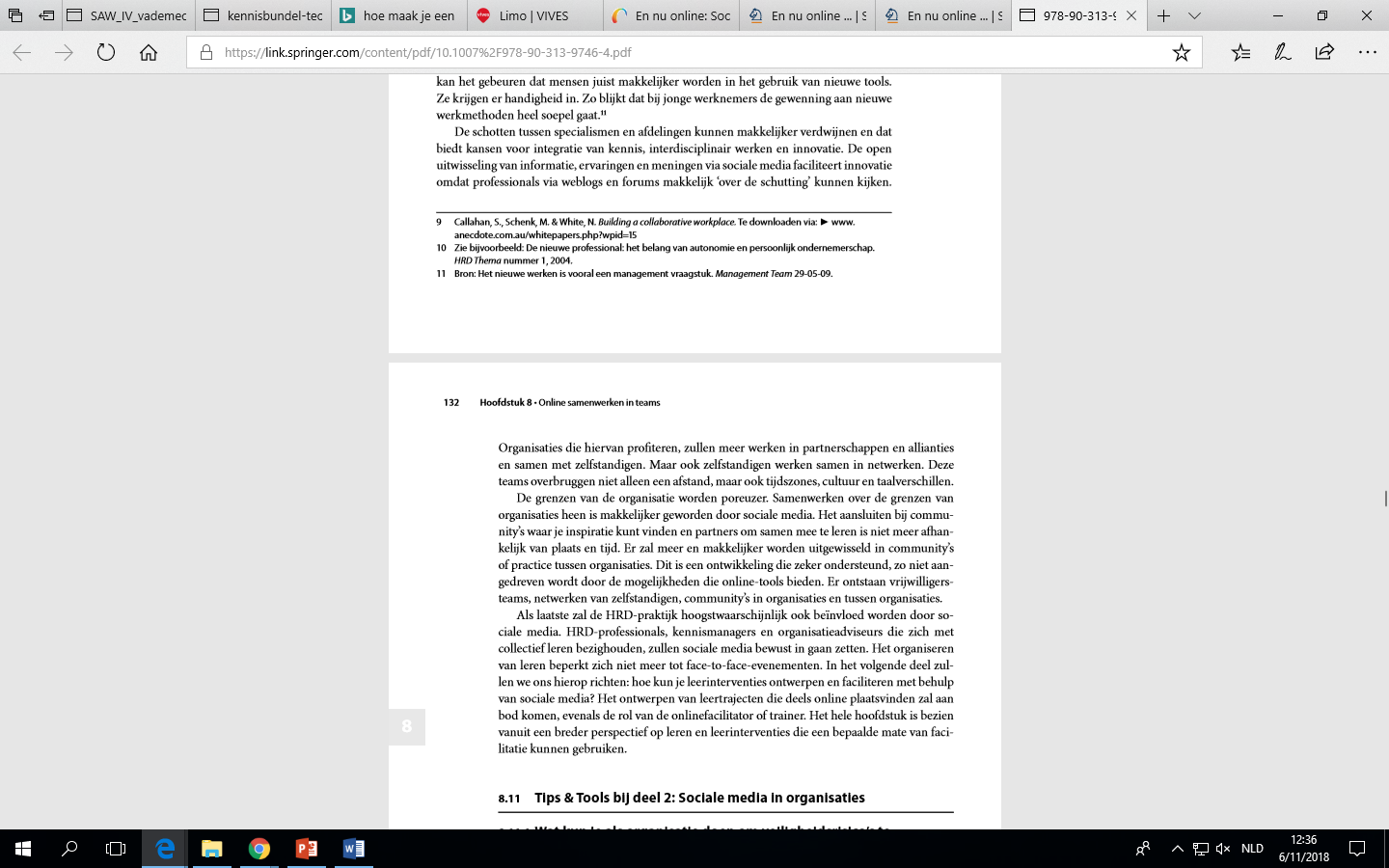 Zoek gelijksoortige info en duid die aan.Lijsten met die gelijksoortige infoLijst van organisaties/diensten/voorzieningen betrokken bij jouw themaIn mijn basistekst komen er geen organisaties voor. De tekst beschrijft hoe organisaties het online leren in teams kunnen invoeren, organiseren en later verlopen. Er wordt dus telkens over de term organisaties gesproken maar er worden geen namen genoemd omdat het boek bedoeld is voor alle organisaties. Lijst van specialistenLijst met vaktermen Lijst met soorten bronnenMaak een top 5 van bronnen uit de bronnenlijst van je basistekstWebsite: https://www.nursing.nl/handreiking-sociale-media-verpleegkundigen-definitief-tvznew100811w/  Reden: Het is een handreiking over sociale media voor verpleegkundigen Boek: Organisations don’t tweet, people do Reden: het is vanuit de ervaring van Euan Semple als kennismanager beschreven wat je met sociale media kunt als manager.Boek: Getting tot he first baseReden: het is een heel toegankelijk marketingboek over sociale media  waardevol om mee te starten voor degenen die nog niet zo thuis zijn in het onderwerp.Website:  http://knmg.artsennet.nl/Nieuws/Nieuwsarchief/Nieuwsbericht-1/KNMG-publiceert-handreiking-social-media- voor-artsen.htm Reden: Het is een online handreiking voor artsen over social mediaWebsite: https://onderwijs.cnvconnectief.nl/nieuws/cnv-onderwijs-stelt-social-media-protocol-beschikbaar/ Reden: Het is een social media protocol voor het onderwijs STAP 3 BESCHIKKING KRIJGEN EN MEER ZOEKEN De concrete (fysieke of digitale) vindplaats van de bronnen uit je basistekst LET OP: er is geen duidelijke bronnenlijst in de tekst waardoor het moeilijk is om er voldoende informatie uit te halen en deze oefening goed te maken Website:www.nursing.nl/verpleegkunde/recht-en-ethiek/nieuw/7834/handreiking-social-media-voor-verpleegkundigen Hoe gevonden :Als je op deze link klikt krijg je een error melding. Wanneer je dan op die website de extra info die bij de bronvermelding staat intypt (Handreiking sociale media voor verpleegkundigen door V&VN) vindt je wel het juiste artikel Website: http://knmg.artsennet.nl/Nieuws/Nieuwsarchief/Nieuwsbericht-1/KNMG-publiceert-handreiking-social-media- voor-artsen.htm Hoe gevonden:Als je op deze link klikt staat er dat de pagina niet beschikbaar is. Wanneer je dan op die website de extra info die bij de bronvermelding staat intypt (Handreiking artsen en social media) vindt je een link naar het PDF bestand. Website:https://onderwijs.cnvconnectief.nl/nieuws/cnv-onderwijs-stelt-social-media-protocol-beschikbaar/ Hoe gevonden:Als je de link intypt kom je direct op het juiste document in de website. Website: http://socialmediagovernance.com/policies.phpHoe gevonden: Als je de link kopieert in google kom je op een overzicht van verschillende sites, als je dan op de eerste site klikt van het overzicht kom je op een overzicht met allemaal linken naar andere websites.Website: www.besturenraad.nl/content/modelprotocol-sociale-media Hoe gevonden:Als je op de link klikt kom je op de juiste website maar op de homepagina, als je dan bij zoeken de info intypt die op de link staat: “ besturenraad modelprotocol sociale media dan kom je verschillende webpagina’s uit, maar je kan niet afleiden welke er bedoeld wordt in het boek.Website: http://dossiers.kennisnet.nl/dossiers/mediawijsheid/cnv-onderwijs-publiceert-sociaal-mediaprotocol/Hoe gevonden:Als je op de link klikt krijg je een foutmelding dat de pagina niet gevonden is. Wanneer je dan de link plakt in google bekom je verschillende websites maar je weet niet of de website van het boek er tussen zit of niet. Website: http://knmg.artsennet.nl/Nieuws/Nieuwsarchief/Nieuwsbericht-1/KNMG-publiceert-handreiking-social-media- voor-artsen.htm Hoe gevonden:Als je op de link klikt krijg je een foutmelding dat de pagina niet gevonden is. Wanneer je dan de link plakt in google bekom je verschillende websites maar je weet niet of de website van het boek er tussen zit of niet.Website:http://econsultancy.com/blog/5049-16-social-media-guidelines-used-by-real-companies Hoe gevonden:Als je op de link intypt kom je direct op de juiste webpagina Website:http://501derful.org/economics/american-cancer-society-high-plains-social-media-guidelines/ Hoe gevonden:Als je op de link intypt kom je direct op de juiste webpagina Boek: Organisations don’t tweet, people doHoe gevonden:Het boek kan je niet terugvinden op limo. Als je zoekt op google op boek organisations don’t tweet people do kom je op een overzicht van sites de eerste website in het overzicht is Amazon waar je het boek online kan komen Boek: Getting to the first baseHoe gevonden:Het boek kan he niet terugvinden op limo. Als je zoekt op google via boek getting tot the first base vind je helemaal niets. Als je zoekt via google marketingboek getting tot the first base kom je verschillende sites uit met info over het boek, dus niet het boek zelf. Boek: Smart business, social businessHoe gevonden:Het boek kan je niet terugvinden op limo. Als je zoekt op google via smart business, social business dan kom je op een overzicht van websites, de eerste website in het overzicht is bol. Com waar je het boek online kan kopen. Boek: Marketing to the social web Hoe gevonden:Het boek kan je niet terugvinden op limo. Als je zoekt op google via Marketing tot he sociale web dan kom je op een overzicht van websites, de eerste website in het overzicht is Amazon waar je het boek online kan kopen.Boek: WikinomicsHoe gevonden:Het boek is terug te vinden op limo. Dit als je intypt Wikinomics. Het boek is onder andere in VIVES Campus Kortrijk aanwezig de plaats is 1e verdieping en het nummer van het boek is   658.017.  Boek: The Whuffie FactorHoe gevonden:Het boek kan je terug vinden op limo. Dit als je intypt The whuffie factor. Het boek is niet beschikbaar in de vives bibliotheken, maar wel In de bibliotheek FOD BOSA in Brussel.Auteur(s) van je basistekstZoek uit of er v/d auteur(s) van je tekst andere werken aanwezig zijn in de campusbibliotheek 
A. andere werken van Sibrenne Wagenaar &/of Joitske HulseboschArtikel: Het leren gebruiken van sociale mediaLink:https://limo.libis.be/primoexplore/fulldisplay?docid=32LIBIS_ALMA_DS71153960330001471&context=L&vid=VIVES_KATHO&lang=nl_BE&search_scope=ALL_CONTENT&adaptor=Local%20Search%20Engine&tab=all_content_tab&query=any,contains,Sibrenne%20Wagenaar&offset=0 Boek: Leren in tijden van tweets, apps en likes: de invloed van sociale technologie Link:https://limo.libis.be/primoexplore/fulldisplay?docid=32LIBIS_ALMA_DS71190495250001471&context=L&vid=VIVES_KATHO&lang=nl_BE&search_scope=ALL_CONTENT&adaptor=Local%20Search%20Engine&tab=all_content_tab&query=any,contains,Sibrenne%20Wagenaar&offset=0 Artikel: Resultaatgericht leren en ontwikkelen Link:https://limo.libis.be/primoexplore/fulldisplay?docid=TN_springer_jour10.1007%2FBF03071511&context=PC&vid=VIVES_KATHO&lang=nl_BE&search_scope=ALL_CONTENT&adaptor=primo_central_multiple_fe&tab=all_content_tab&query=any,contains,Sibrenne%20Wagenaar&sortby=rank&offset=0 lijst met bronvermeldingen: Wagenaar, S., Raamsdonk, H.,  (2010). Het lerengebruiken van sociale media: Leren in organisaties 10,  30-32.		Wagenaar, S. & Hulsebosch, J (2016). Leren in tijden van tweets, apps & likes: de invoeld van sociale technologie. Utrecht: Kessels en Smit PublishersFrijters, M., Wagenaar, S., (2005). Onderwijs en gezondheidszorg: Resultaatgericht leren en ontwikkelen (I) vol.29, 224-227                                                                                                                                          B. Ster acteurs uit basistekst Kimball ElisabethOp google vond ik niet veel info wanneer ik Kimball Elisabeth intypte in de zoekbalk . Daardoor ben ik op limo beginnen zoeken. Wanneer ik in de zoekbalk Kimball Elisabeth intypte kwam ik uit op een artikel van haar. Dit artikel noemt Spiritual development in youth worker preparation: A matter of resolve. Het is niet fysiek beschikbaar maar je kan het wel online bekijken op:https://eu00.userservices.exlibrisgroup.com/view/action/uresolver.do;jsessionid=8DE4907513E6497F1BCED320F71877DB.app04.eu00.prod.alma.dc03.hosted.exlibrisgroup.com:1801?operation=resolveService&package_service_id=11204083050001479&institutionId=1479&customerId=1470 via google scolar kwam ik veel artikels tegen over Kimball, maar deze dateerden allemaal van lang geleden en gingen over andere mensen die Kimball noemen met hun achternaam. Wenger ÉtienneWanneer ik in de zoekbalk op google Wenger étienne intypte dan kwam uit op een link naar de website wenger-trayner (http://wenger-trayner.com/) op deze website stond er een doorverwijzing naar de webpagina our books. Hieruit heb ik de 2 meest recente boeken gekozen, dit waren: Learning in landscapes of practice van in 2014  en Digital Habitats van in 2002. Kimball, E. (2008).Spiritual development in youth worker . New Directions for Youth Development, nr 118,  111-114.Wenger-trayner, E. & Fenton, M. & Huntchinson, S. & Kubiak, C. & Wenger-Trayner, B. (2014). Learning in landscapes of practice. Routledge. Wenger-Trayner, E. & White, N. & Smith, J. (2002). Digital Habitats. Harvard Business School Press.C. Het colofon & voor en achterflap van het boek mediawijs online: jongeren en sociale media Ik heb geen publicatie gevonden uit mijn bronnenlijst van mijn basistekst die fysiek binnen handbereik is. Daardoor heb ik een boek (mediawijs online: jongeren en sociale media) genomen die ik gevonden heb tijdens het zoeken buiten mijn basisopdracht. Op de voorflap van het boek vind je de titel, namelijk: mediawijs online: jongeren & sociale media. Je vindt er ook de schrijvers van het boek, namelijk: Michel Walrave & Joris Van Ouytsel. Je vindt er de organisatie die de opdracht heeft gegeven om het boek te schrijven, namelijk: mediawijs, dit is een kenniscentrum voor mediawijsheid. Rechts in de onderhoek vindt je de uitgeverij, namelijk Lannoo campus. Op de achterflap van het boek vindt je in een wit lettertype eerst vragen rond het thema sociale media en jongeren. Daarna wordt er wat algemene info gegeven over media en jongeren. Dan wordt de link gelegd naar het boek mediawijs online en hoe dit boek jongeren kan bewust maken van hun digitale voetafdruk om hun onlinereputatie en privacy te beschermen. In een zwart lettertype vindt je dan een aantal meningen van geschoolde mensen zoals de mening van Kristof D’hanens, Medewerker communicatie en nieuwe media, Mediaraven VZW. Op het einde wordt er kort nog wat info gegeven over de twee auteurs. Vanonder op de achterflap worden verschillende organisaties vermeld die het boek sponseren, namelijk: MIOS Universiteit Antwerpen, IMinds, Cultuur jeugd sport media & Vlaanderen. Op het codon wordt vermeld dat het boek een GPRC-label draag en er wordt ook uitgelegd wat dit is. Daarna volgt een disclaimer. Dan wordt er vermeld wie de vormgever van de cover is, wie de vormgever van het binnenwerk is en wie de illustraties in het binnenwerk heeft gemaakt, namelijk: De Witlofcompagnie, Stefaan Verboven en Geert Gerard. Ook wordt de uitgever en het jaar van uitgeven vermeld. Dan wordt er vermeld dat er niets van het werk mag gebruikt worden zonder schriftelijke toestemming van de uitgever. Als laatste wordt nog eens de uitgever vermeld met het adres erbij. Zoek nu verder buiten je basistekstBoeken (naar keuze handboeken, losbladige werken, monografieën, verzamelwerken of onderdelen ervan zoals hoofdstukken/bijdragen)ik zocht via limo en heb daar sociale media als ondersteuning ingetypt (resultaten 109). Hier kwam ik terecht op het boek: Kids online: vaardigheden, kansen en risico's van kinderen en jongeren op het internet. Ik zocht via limo en heb daar media en jongeren ingetypt (resultaten 1370) hier kwam ik terecht op het boek: Mediawijs online: jongeren en sociale media Ik zocht via limo en heb daar sociale media op school ingetypt (resultaten 3.007). hier kwam ik terecht op het boek Sociale media op school: zet jou school op de digitale kaart Ik zocht via limo en heb daar sociale media op school ingetypt (resultaten 3.007). hier kwam ik terecht op het boek gebruik van sociale media in crisiscommunicatie D’Haenens, L. & Vandoninck, S. (2012). Kids online: vaardigheden, kansen en risico’s van kinderen en jongeren op internet. Gent: Academia press	Walrave, M. & Van Ouytsel, J. (2014). Mediawijs online; jongeren en sociale media. Tielt. Lannoo De Keyser, H. & De Ridder, K. & Verleijen, J. (2013). Sociale media op school: zet jou school op de digitale kaart. Brussel: Politeia Clément, J., (2011). Gebruik van sociale media in crisiscommunicatie. Brugge: Kortom Artikels uit VAKtijdschriftenik zocht via limo en heb daar cyberpesten ingetypt (resultaten 191). Hier kwam ik terecht op het artikel Cyberpesten: noden en initiatieven in Vlaanderen. Ik zocht via limo en heb daar internetverslaving ingetypt (resultaten 25) Hier kwam ik terecht op het artikel Internetverslaving: een groeiend fenomeenIk zocht via limo en heb daar sociale media ingetypt (resultaten 44.577) Hier kwam ik terecht op het artikel Sociale media in preventie en zorg: kunnen we nog zonder?  Erreygers, S. (2017). cyberpesten: noden en initiatieven in Vlaanderen. Ledenblad van het COV, nr 1,  22-24.	Stafleu van Loghum, B. (2012). Internetverslaving: een groeiend fenomeen. Psychopraktijk, Vol.4(2), 39Hoeymans, N. (2012). Sociale media in preventie en zorg: kunnen we nog zonder?. Tijdschrift voor gezondheidswetenschappen, Vol.90(3), 131EindwerkenIk zocht via limo en heb daar sociale media bij jongeren ingetypt (resultaten 215).  Hier kwam ik terecht op het eindwerk: De ondersteuning van sociale media bij de ontwikkeling van sociale vaardigheden van jongeren in de psychiatrie. Ik zocht via limo en heb daar sociale media op school ingetypt (resultaten 3.007). hier kwam ik terecht op het eindwerk mijn school op sociale media Ik zocht via limo en heb daar sociale media als begeleiding ingetypt (80 resultaten) hierbij kwam ik terecht op Sociale media in Gemeenschapsinstelling De Zande Campus Ruiselede: liken of niet? Geukens, T. (2017). De ondersteuning van sociale media bij de ontwikkeling van sociale vaardigheden van jongeren in de psychiatrie [bachelorproef]. Diepenbeek: UC Limburg Diepenbeek. Geraadpleegd via: Teneo http://eu.alma.exlibrisgroup.com/view/action/uresolver.do?operation= resolveService& package_ service_id=2219294887560001471&institutionId=1471&customerId=1470 Carpentier, M. (2013). Mijn school op sociale media [theses]. Turnhout: Thomas More Kempen. Geraadpleegd via: Teneo http://eu.alma.exlibrisgroup.com/view/action/uresolver.do? Operation =resolveService&package_service_id=2219294931190001471&institutionId=1471&customerId=1470 Hannes,T. (2018). Sociale media in Gemeenschapsinstelling De Zande Campus Ruiselede: liken of niet? [bachelorproef]. Kortrijk: Katholieke Hogeschool VIVES Kortrijk. Geraadpleegd via: Teneo http://eu.alma.exlibrisgroup.com/view/action/uresolver.do?operation=resolveService&package_service_id=2219294887530001471&institutionId=1471&customerId=1470 OnderzoeksliteratuurIk ben via limo naar databanken gegaan. Daar heb ik Lirias ingetypt. Toen heb ik op de link geklikt om lirias te openen. In lirias zelf heb ik sociale media ingetypt ( resultaten 565) daar kwam ik uit op een stuk uit het boek is je organisatie klaar voor sociale media? Ik ben via limo naar databanken gegaan. Daar heb ik Lirias ingetypt. Toen heb ik op de link geklikt om lirias te openen. In lirias zelf heb ik sociale media bij jongeren ingetypt ( resultaten 14) daar kwam ik uit op het artikel internetgebruik bij jongeren. Ouders kijken toe van op zijlijn  Ik ben via limo naar databanken gegaan. Daar heb ik Lirias ingetypt. Toen heb ik op de link geklikt om lirias te openen. In lirias zelf heb ik cyberpesten ingetypt ( resultaten 20) daar kwam ik uit op het artikel Tracking, sexting & cyberpesten strafbaar? Van Hecke, J., Nijs, D. & Dekelver, J. (2012) Internet als methodiek in de jeugdzorg. In J. Van Hecke, D. Nijs & J. Dekelver (red.), is je organisatie klaar voor sociale media? (pp. 62-68). Antwerpen: garant  Symons, K., Ponnet, K. & Walrave, M. & Heirman, W. (2017). Internet gebruik bij jongeren. Ouders kijken toe van op de zijlijn. Social netDe Schepper, K. & Royer, S. (2016). Tracking, sexting & cyberpesten strafbaar?.  Tijdschrift voor informatica, Telecommunicatie en Recht Vol.72, 3-3 	Digitale anderstalige bronnen Ik ben via limo naar databanken gegaan. Daar heb ik Springerlink ingetypt. Toen heb ik op de link geklikt om Springerlink te openen. In Springerlink zelf heb ik social media teenagers ingetypt ( resultaten 28.549) daar kwam ik uit op een hoofdstuk Social Media’s Impact on Teenagers uit het boek Methods, practice, and Case StudiesIk ben via limo naar databanken gegaan. Daar heb ik gezocht bij de G en kwam ik uit op Google Scholar. Toen heb ik op de link geklikt om Google Scholar te openen. In Google Scholar zelf heb ik sociale media als begeleiding ingetypt ( resultaten 22.800) daar kwam ik uit op een link naar het boek Sociale media en de kansen voor het onderwijs Ik ben via limo naar databanken gegaan. Daar heb ik gezocht bij de D en kwam ik uit op Document en knowledge sharing application (DOKS). Toen heb ik op de link geklikt om Document en knowledge sharing application te openen. In Document en knowledge sharing application zelf heb ik cyberpesten ingetypt ( resultaten 22) daar kwam ik uit op een theses Cyberpesten- aanpak & preventie Vasanth, R. & Swamy, S. (2013) Social Media’s Impact on Teenagers. In R. Vasanth & S. Swamy (red.), Corss-Cultural Design. Methods, practice, and Case Studies (pp. 477-485). Berlin: Springer  Schoondorp, M. (12-03-2010). Social media en de kansen voor het onderwrijs. Nederland: Surfnet/kennisnet Innovatieprogramma Van den Broeck,I. (2008). Cyberpesten- Aanpak & preventie [Theses]. Mechelen: Katholieke Hogeschool Mechelen.E-artikels uit kranten, week-of maandbladen, magazinesIk ben via limo naar databanken gegaan. Daar heb ik Gopress ingetypt. Toen heb ik op de link geklikt om Gopress Academic.7 te openen. In Gopress Academic.7 zelf heb ik sociale media bij ouderen ingetypt ( resultaten 233) daar kwam ik het artikel “Surfen op de digitale snelweg is als leren fietsen: begeleid je kinderen!” uit de Gazet van Antwerpen tegen.Ik ben via limo naar databanken gegaan. Daar heb ik Gopress ingetypt. Toen heb ik op de link geklikt om Gopress Academic.7 te openen. In Gopress Academic.7 zelf heb ik cyberpesten ingetypt ( resultaten 72) daar kwam ik het artikel geef cyberpesters geen kans uit Het laatste nieuws tegen.Ik ben via limo naar databanken gegaan. Daar heb ik Gopress ingetypt. Toen heb ik op de link geklikt om Gopress Academic.7 te openen. In Gopress Academic.7 zelf heb ik sociale media school ingetypt ( resultaten 959) daar kwam ik het artikel ‘Mijn kinderen mogen niet naar een gsm staren onze uitvindingen doen de samenleving uit elkaar vallen’ uit de Humo tegen.Vincent, P. (30, november, 2018). “Surfen op de digitale snelweg is als leren fietsen: begeleid je kinderen!”. Gazet van Antwerpen, 7. Meeuws, R. (17, november, 2018). Geef cyberpesters geen kans. Het Laatste Nieuws, 53. Fortson, D. (27, november, 2018). ‘Mijn kinderen  mogen niet naar een gsm staren. Onze uitvindingen doen de samenleving uit elkaar vallen’. Humo, 16. Internet algemeen Sibrenne Wagenaar &/of Joitske HulseboschBoek: leren in de tijden van tweets, apps en likes.Via de webpagina kan je 2 filmpjes bekijken, namelijk een boekchat video, waar ze enkele voorbeelden geven van wat er aanbod komt in het boek en een boekpresentatie video. Ook krijg je een link om je in te schrijven om zo een sneak preview te krijgen van het boek. Er is ook een link om het boek te bestellen. Je vindt ook een aantal meningen over het boek van verschillende personen. Als laatste op de webpagina zijn er een aantal tweets te lezen over het boek van verschillende personen. Hoe gevonden: Via google heb in de zoekbalk Sibrenne Wagenaar ingetypt. Dan kwam ik terecht op een website van haar eigen organisatie, namelijk: Link2learn. Op deze website kon je naar de webpagina publicaties gaan. Daar kwam je terecht op het boek Leren in tijden van tweets, apps en likes.  Boek: het ontwerpboek: leertrajecten ontwerpen voor vakmanschap en vernieuwing Via de webpagina wordt er een korte inleiding gegeven over wat het boek juist gaat. Er worden enkele verhalen die je in het boek te zien krijgt kort beschreven, om zo een indruk te krijgen van de inhoud van het boek. Er is ook een link waar je het boek kan bestellen. Hoe gevonden: Via google heb in de zoekbalk Sibrenne Wagenaar ingetypt. Dan kwam ik terecht op een website van haar eigen organisatie, namelijk: Link2learn. Op deze website kon je naar de webpagina publicaties gaan. Daar kwam je terecht op het boek Leren in tijden van tweets, apps en likes.Boek: De jeugd is tegenwoordigOp de webpagina kan je het boek de jeugd is tegenwoordig online lezen als e-boek. Uit het boek zijn wel enkele pagina’s weg gelaten. Je kan er ook het e-boek kopen of het in gedrukte vorm bestellen. Je vindt er ook meer info over het boek en kan er een review schrijven.Hoe gevonden: Via google books heb ik in de zoekbalk Joitske Hulsebosch ingetypt. Dan kwam ik terecht op een website waar het boek de jeugd is tegenwoordig opstaat als e-boek. Opmerkingen: Als ik via google scholar zocht op de Sibrenne Wagenaar of Joitske Hulsebosch, dan kwam ik enkel verwijzingen uit naar hoofdstukken uit het boek van mijn basistekst. Dit is dus geen bruikbare info die ik hier kan gebruiken. Wagenaar, S. & Hulsebosch, J. (2016). Leren in tijden van tweets, apps en likes: de invloed van sociale technologie. Utrecht: Kessels en Smit Publishers. 	Wagenaar, S. & Rondeel, M. (2012). Het ontwerpboek: leertrajecten ontwerpen voor vakmanschap en vernieuwing. Utrecht: Kessels en Smit Publischers Hulsebosch, J. & De Bruyckere, P. & Smits, B. (2011). De jeugd is tegenwoordig. België: Lannoo Meulenhoff BeeldmateriaalIk zocht via limo en heb daar cyberpesten ingetypt (resultaten 191). Daarna heb ik mijn zoekopdracht verfijnt door op audiovisueel materiaal te klikken bij filters.  Hier kwam ik terecht op de video pestkoppen op het net. Ik zocht via limo en heb daar sociale media ingetypt  (resultaten 43.746). Daarna heb ik mijn zoekopdracht verfijnt door op audiovisueel materiaal te klikken bij filters (resultaten 35). hier kwam ik terecht op de video solliciteren met social media .Ik zocht via limo en heb daar sociale media in school ingetypt (resultaten 3.151). Daarna heb ik mijn zoekopdracht verfijnt door op audiovisueel materiaal te klikken bij filters (resultaten 1). hier kwam ik terecht op de video (A) sociale media?.VRT. Eén (Prod.) & McDermott, Q. (Reg.). (2009). Koppen XL: pestkoppen op het net [video]. BelgiëInternet Marketing Nederlands (Prod.) & Internet Marketing Nederlands (Reg.). (2014). Solliciteren met social media [DVD]. Nederland: Source1 Media VRT.Canvas (Prod.) & Dielen, J., Bahri, R. (Reg.). (2011). Ter zake: (A)sociale media? [DVD]. België: VRT.Canvas STAP 4: CONTEXTUALISEREN Organisaties (hulp- of dienstverlening)AWEL Informatie- en hulplijn voor alle kinderen en jongeren met vragen, problemen en/of verhalenHoe gevonden: Deze organisatie heb ik gevonden via mijn algemene kennis, ik weet dat awel werk rond alles met jongeren dus ook als ze vragen hebben over sociale media.  Ik heb dus gewoon AWEL ingetypt in de sociale kaart zoekbalk.  Link: https://www.desocialekaart.be/awel-529022 Stichting voor Vermiste en Seksueel Uitgebuite KinderenOrganisatie die zich resoluut richt op het tegengaan van verdwijningen en seksuele uitbuiting van kinderen, offline en online, nationaal en over de grenzen heenHoe gevonden: Ik heb bij de zoekbalk van de sociale kaart jongeren ingetypt en even scrollen kwam in deze organisatie tegen. Link:https://www.desocialekaart.be/stichting-voor-vermiste-en-seksueel-uitgebuite-kinderen-530889 CLBEen organisatie die bijdraagt  tot het welbevinden en de optimale ontwikkeling van de leerlingen door informatie, hulp en begeleiding te bieden op vier domeinen: leren en studeren, onderwijsloopbaan, preventieve gezondheidszorg, psychisch en sociaal functioneren. Hoe gevonden: Deze organisatie heb ik gevonden via mijn algemene kennis, ik weet dat het CLB bezig is met school en jongeren en in deze 2 doelgroepen wordt vaak gebruik gemaakt van sociale media.  Ik heb dus gewoon CLB ingetypt in de zoekbalk van de sociale kaart Link:https://www.desocialekaart.be/centrum-voor-leerlingenbegeleiding-brusselclb-van-het-go-hoofdvestiging-501809 Online hulpverlening Organisatie die systemen voor online hulpverlening ontwikkeldHoe gevonden: Ik heb in de zoekbalk van google organisaties online hulpverlening ingetypt en kwam dan op een link naar de website online-hulpverlening. Link: https://www.online-hulpverlening.be/ REGAS Organisatie die het cliëntvolgsysteem levert die de primaire processen binnen Zorg en Welzijn optimaliseertHoe gevonden: Ik heb in de zoekbalk van google organisaties die werken rond online-hulpverlening ingetypt (resultaten 22.400) hierbij kwam ik op een link naar de site Regas Link: https://www.regas.nl/ Online hulp VlaanderenOrganisatie die de sectoren zorg en welzijn wil ondersteunen in het inzetten van online hulp Hoe gevonden: Ik heb in de zoekbalk van google organisaties online hulp ingetypt (resultaten 14.900.000) hierbij kwam ik op de site onlinehulp-Vlaanderen Link:http://www.onlinehulp-vlaanderen.be/ Mediawijs Vlaamse Kenniscentrum Digitale en Mediawijsheid van de Vlaamse overheid en imec vzw.  Mediawijs helpt de inwoners van Vlaanderen en Brussel om bewust, actief, kritisch en creatief ict en media te gebruiken om deel te nemen aan onze maatschappij. Hoe gevonden: Ik heb in de zoekbalk van google organisaties voor jongeren rond sociale media ingetypt (resultaten  6.510.000) en dan kwam ik op de site mediawijs Link:https://mediawijs.be/ Organisatie die ik ga bespreken is onlinehulp- Vlaanderen: Op de website vindt je bovenaan het menu. Daar krijg je een link naar de verschillende webpagina’s namelijk: home, hoe starten?, mediatheek, OHUP, blog, over ons en contact ook is er een zoekoptie. Ik vindt de vorm van de website duidelijk en aantrekkelijk. Door de menu’s die er zijn en de onderverdeling binnen die menu’s vind je heel snel de info die je nodig hebt. Ook wordt er gewerkt met zwart-wit foto’s die  geven een extra sfeer maar zorgen er ook voor dat het niet te chaotisch wordt, wat een gevaar zou kunnen zijn als je gebruik maakt van gekleurde foto’s. Op de home pagina wordt er dan kort beschreven wat online hulp juist is en wat ze doen. Ook wordt hun missie hier beschreven. Op de homepagina kan je een overzicht vinden van de recentste berichten en die dateren allemaal uit 2018, dat betekend dat de website actueel is. Als je klikt op een van de linken die vermeld staat bij recentste berichten kom je uit op dit bericht en onderaan wordt dan de datum vermeld. Het recente bericht dat ik heb aangeklikt was: Onlinehulp verkennen tijdens 2 vormingsdagen en dateert van 31 oktober 2018.Er wordt ook een adres en email vermeld van onlinehulp- Vlaanderen. Ook vindt je geen niet relevante reclame als je op de website bezig bent. Dit verhoogd de betrouwbaarheid.De website is gericht op organisaties. Hierbij helpen ze organisaties om te starten met online hulpverlening door hen veel info en aandachtspunten meet te geven op de site. De taal is zakelijk maar wel gebruikelijk voor iedereen, doordat ze begrijpbare woorden gebruiken en niet te veel vaktermen. Bij de webpagina over ons wordt er vermeld dat onlinehulp-Vlaanderen een realisatie is van ‘SAM, steunpunt Mens en Samenleving’ en ‘Netwerk Onlinehulp Vlaanderen’. Deze 	2  organisaties zijn zeer betrouwbaar, dus dat maakt de website ook betrouwbaarder. Er is zoals eerder vermeld ook een webpagina genoemd mediatheek op de website van onlinehulp – Vlaanderen. Hier vindt je informatie rond uiteenlopende aspecten van onlinehulp. Deze webpagina bevat een menu waarin de informatie onderverdeeld is in verschillende thema’s. ook kunnen de bronnen in de mediatheek ingedeeld worden volgens doelgroep. Het bevat ook een menu waarvan de verschillende bronnen per mediavorm zijn opgelijst. Ik heb voor het boek Mogelijkheden en aanbevelingen i.v.m. online hulp- en dienstverlening voor gedetineerden gekozen. Dit boek heb ik gevonden om bij de onderverdeling van mediavormen te klikken op boeken. Bocklandt, P. (2016) Mogelijkheden en aanbevelingen i.v.m. online hulp- en dienstverlening voor gedetineerden. Gent: ArteveldehogeschoolJuridische documentenprotocol Gemeenschappelijke verklaring voor de realisatie van netwerken en zorgcircuits in de ggz voor kinderen en jongeren:hoe gevonden: Ik ben naar de website Vlaamse codex gegaan en heb daar in de zoekbalk sociale media ingetypt (resultaten: 209 artikels in 169 documenten) hier heb ik het Protocol over Gemeenschappelijke verklaring voor de realisatie van netwerken en zorgcircuits in de ggz voor kinderen en jongeren gevonden.  Link: https://codex.vlaanderen.be/Zoeken/Document.aspx?DID=1022664&param=inhoud decreet betreffende het onderwijs XXVIII: hoe gevonden: ik ben naar de website Vlaamse codex gegaan en heb daar in de zoekbalk media en onderwijs ingetypt (resultaten: 213 artikels in 166 documenten) hier heb ik het Decreet betreffende het onderwijs XXVIII gevonden. Link: https://codex.vlaanderen.be/Zoeken/Document.aspx?DID=1029651&param=informatie&ref=search&AVIDSBeleidsnota 2014-2019 Media  Hoe gevonden: In de zoekbalk van google heb ik minister sociale media ingetypt en dan kwam ik op een link naar de site van de Vlaamse minister van Cultuur, Media en Jeugd en Brussel. Als je op die link klikt kom je op de een webpagina van Sven Gatz. Op deze pagina vindt je een link waar je kan door klikken naar alle beleidsdocumenten. Als je dan op die nieuw geopende webpagina scrolt kom je op een link om de beleidsnota 2014-2019 Media te openen.Link: 
https://www.vlaanderen.be/nl/publicaties/detail/beleidsnota-2014-2019-media Protocol van 10 december 2012 van gemeenschappelijke verklaring voor de realisatie van netwerken en zorgcircuits in de ggz voor kinderen & jongeren (24 januari 2013). Belgisch Staatsblad, 3198.Decreet van 15 juni 2018 betreffende het onderwijs XXVIII (17 augustus 2018). Belgisch Staatsblad, 65081Gatz, S. Vlaamse minister van Cultuur, Media, Jeugd & Brussel (oktober 2014). Beleidsnota 2014-2019 Media. Kabinet van Sven Gatz, Vlaams minister van Cultuur, Media, Jeugd en BrusselDe maatschappelijke context : politiek / beleid / visie / middenveld groeperingenSven Gatz is van de Open Vld en is Vlaamse minister die bevoegd is voor het beleidsdomein cultuur, jeugd en media en voor het beleidsveld coördinatie Brussel. hoe gevonden: in de zoekbalk van google heb ik minister sociale media ingetypt en dan kwam ik op een link naar de site van de Vlaamse minister van Cultuur, Media en Jeugd en Brussel. Link:
https://www.vlaanderen.be/nl/vlaamse-regering/vlaams-minister-van-cultuur-media-jeugd-en-brussel StatistiekenAantal Nederlanders die gebruik maken van de verschillende kanalen op sociale media in de periode van 2005 tot 2017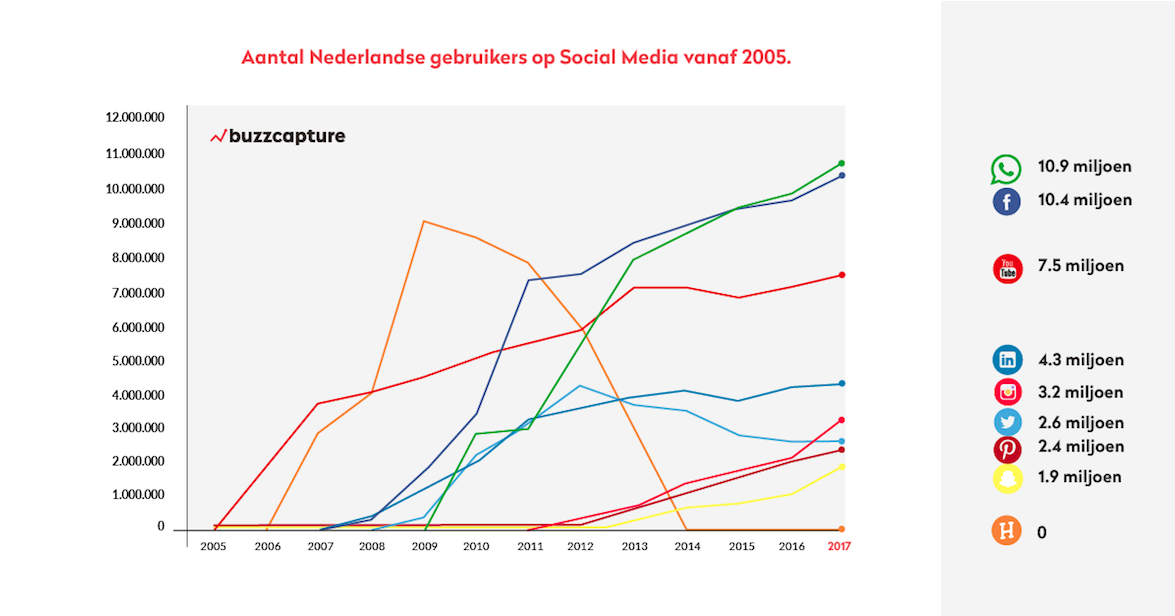 hoe gevonden: Ik heb in de zoekbalk van google statistieken rond sociale media ingetypt (resultaten 16.700.000) hier kwam ik op een link naar de webpagina sociale media in 2017: de laatste statistieken van de website Emerce.Link: https://www.emerce.nl/research/social-media-2017-laatste-statistieken Dit zijn de procenten/ mensen die gebruik maken van het internet, sociale media, mobiel en e-commerce wereldwijd in 2018 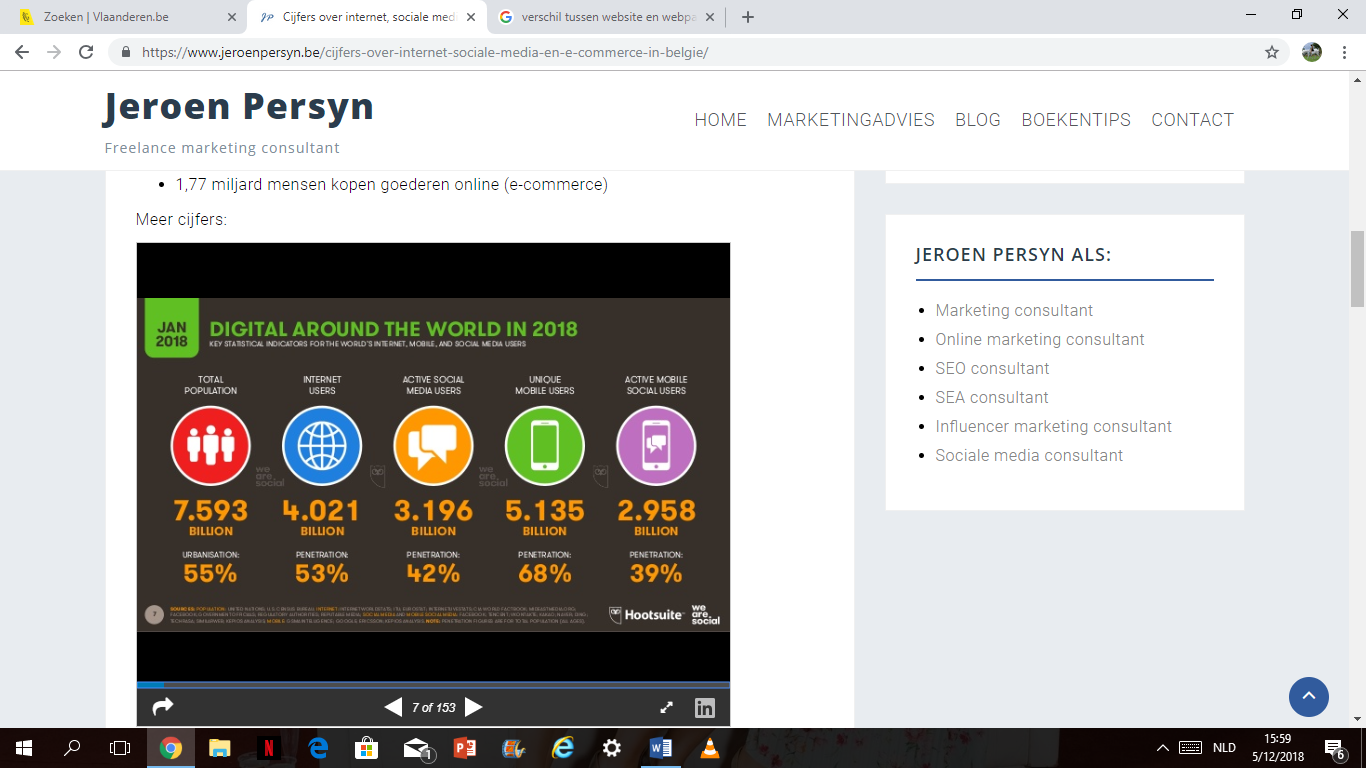 Hoe gevonden: Ik heb in de zoekbalk statistieken rond sociale media België ingetypt (resultaten 11.000 .000) hier kwam ik op de link van de webpagina cijfers over internet, sociale media en e-commerce in België van de website Jeroen Persyn. Link: https://www.jeroenpersyn.be/cijfers-over-internet-sociale-media-en-e-commerce-in-belgie/ Dit zijn de procenten/ mensen die gebruik van het internet, sociale media, mobiel en e-commerce in België in 2018.  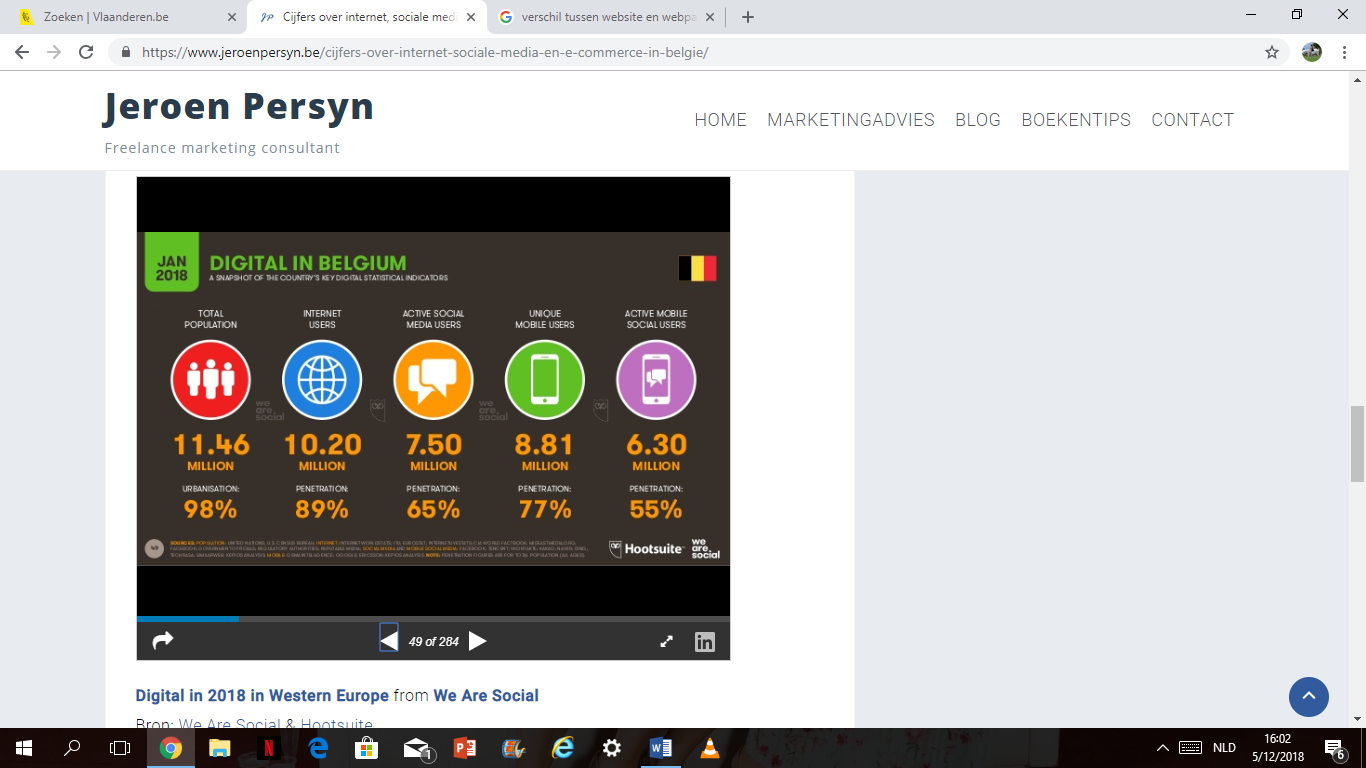 Hoe gevonden: Ik heb in de zoekbalk statistieken rond sociale media België ingetypt (resultaten 11 .000. 000) hier kwam ik op de link van de webpagina cijfers over internet, sociale media en e-commerce in België van de website Jeroen Persyn. Link: https://www.jeroenpersyn.be/cijfers-over-internet-sociale-media-en-e-commerce-in-belgie/ Dit is een grafiek over 2018 over de meest actieve media platvorms (kanalen) en hoeveel procent van de bevolking in België gebruik maakt van dat kanaal. 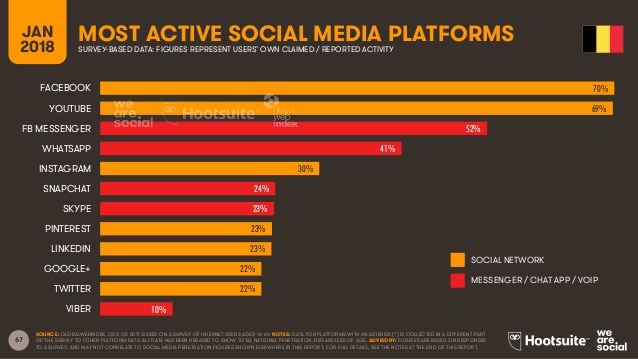  Hoe gevonden: Ik heb in de zoekbalk statistieken rond sociale media België ingetypt (resultaten 11.000. 000) hier kwam ik op de link van de webpagina cijfers over internet, sociale media en e-commerce in België van de website Jeroen Persyn. Link: https://www.jeroenpersyn.be/cijfers-over-internet-sociale-media-en-e-commerce-in-belgie/ In deze tabel Vindt je de gegevens van 2003-2015 over het medium televisienieuws. Zo wordt er gekeken hoeveel % van de Vlamingen onder de jaar en hoeveel keer per week televisie -nieuws keken in dat jaar.  Dit wordt ook gedaan voor mensen ouder dan jaar. 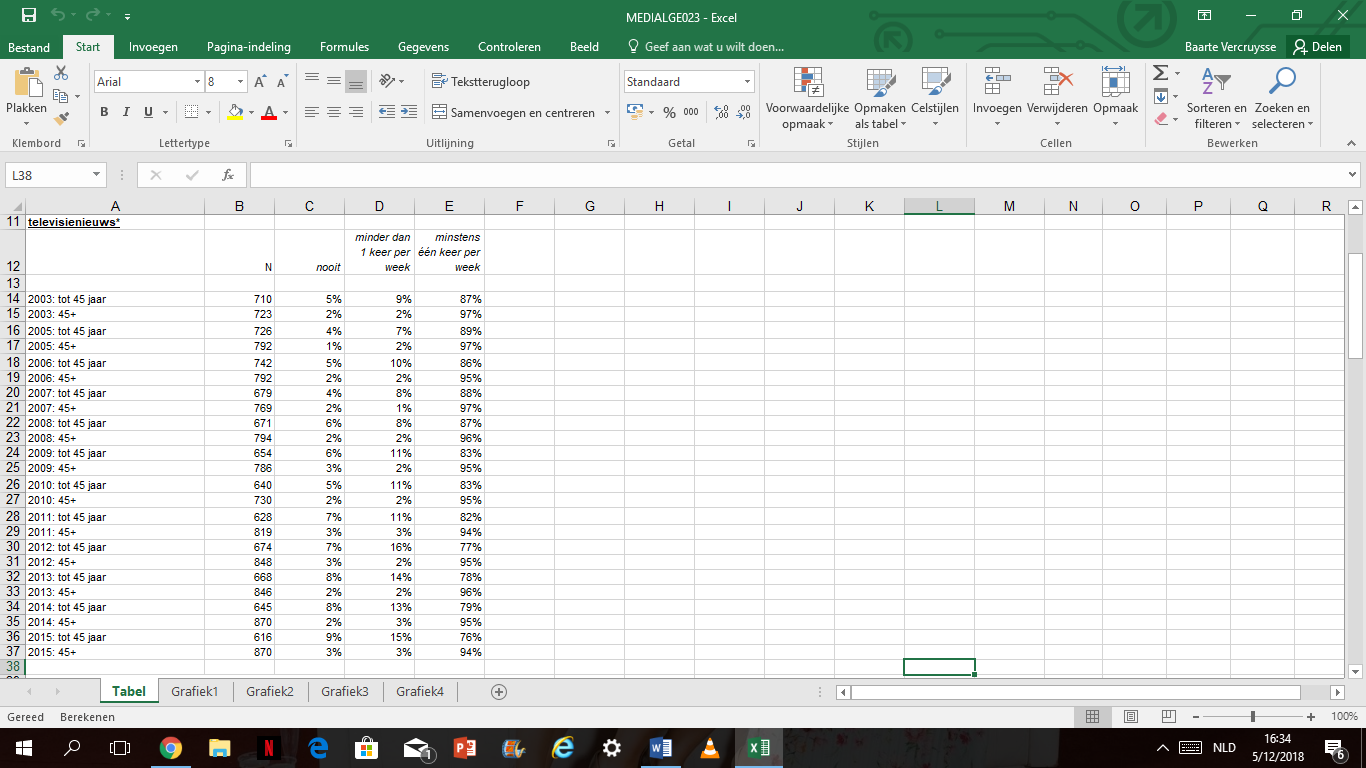 Hoe gevonden: ik heb in de zoekbalk statistieken media ingetypt (resultaten 20.100.000) hier kwam ik op de link van de webpagina Vlaamse statistieken media van de website Vlaamse statistieken. OP die webpagina heb ik dan geklikt op de link van Nieuwsgaring naar medium en leeftijd bik het onderdeeltje cijfers mediagebruik SCV nieuws. Hierbij werd een excel bestand gedownload. Hoe gevonden: https://www.statistiekvlaanderen.be/statistiek-media#becc1cb8-4565-4cc4-9d21-840a2bf277f4 In deze tabel Vindt je de gegevens van 2003-2015 over het medium radionieuw. Zo wordt er gekeken hoeveel % van de Vlamingen onder de jaar en hoeveel keer per week televisienieuws keken in dat jaar.  Dit wordt ook gedaan voor mensen ouder dan jaar. 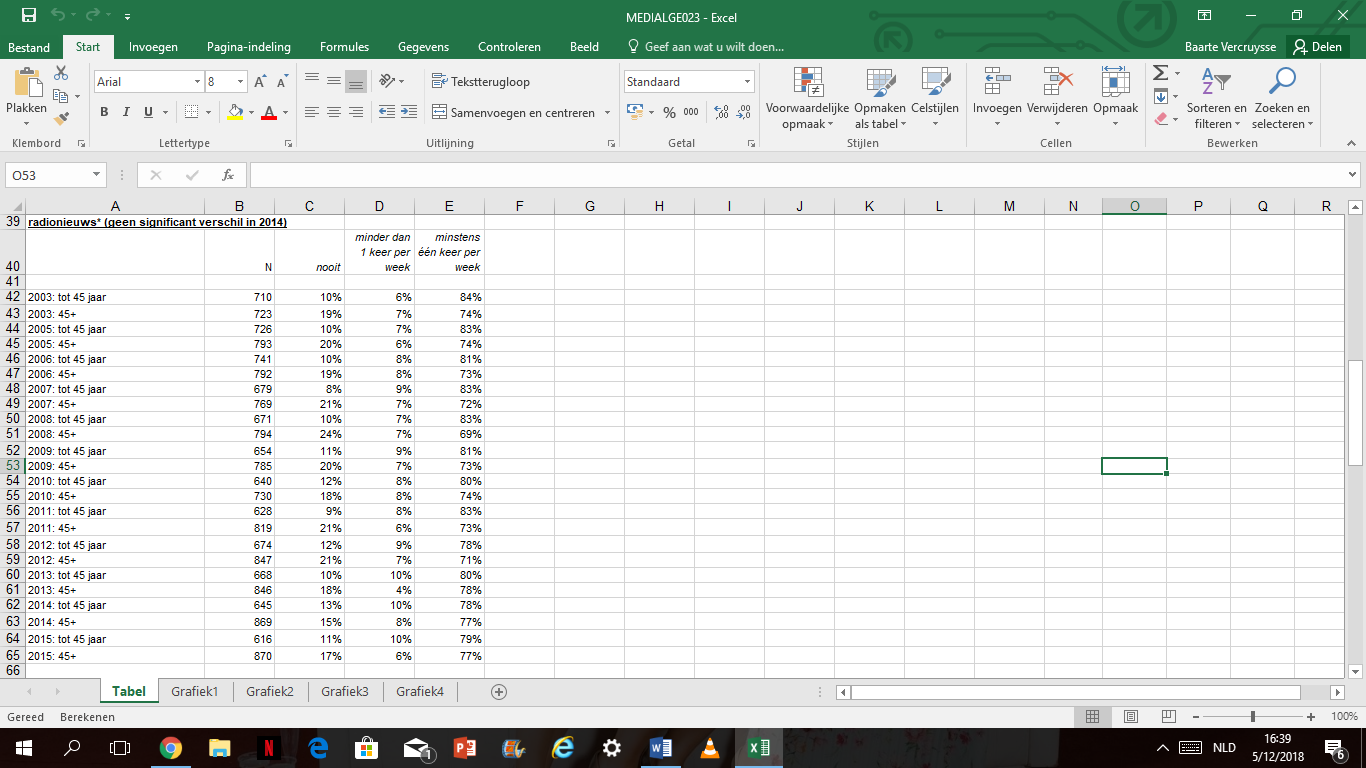 Hoe gevonden: ik heb in de zoekbalk statistieken media ingetypt (resultaten 20.100.000) hier kwam ik op de link van de webpagina Vlaamse statistieken media van de website Vlaamse statistieken. OP die webpagina heb ik dan geklikt op de link van Nieuwsgaring naar medium en leeftijd bik het onderdeeltje cijfers mediagebruik SCV nieuws. Hierbij werd een excel bestand gedownload. Hoe gevonden: https://www.statistiekvlaanderen.be/statistiek-media#becc1cb8-4565-4cc4-9d21-840a2bf277f4 In deze tabel Vindt je de gegevens van 2003-2015 over het medium krantlezen. Zo wordt er gekeken hoeveel % van de Vlamingen onder de jaar en hoeveel keer per week televisienieuws keken in dat jaar.  Dit wordt ook gedaan voor mensen ouder dan jaar. 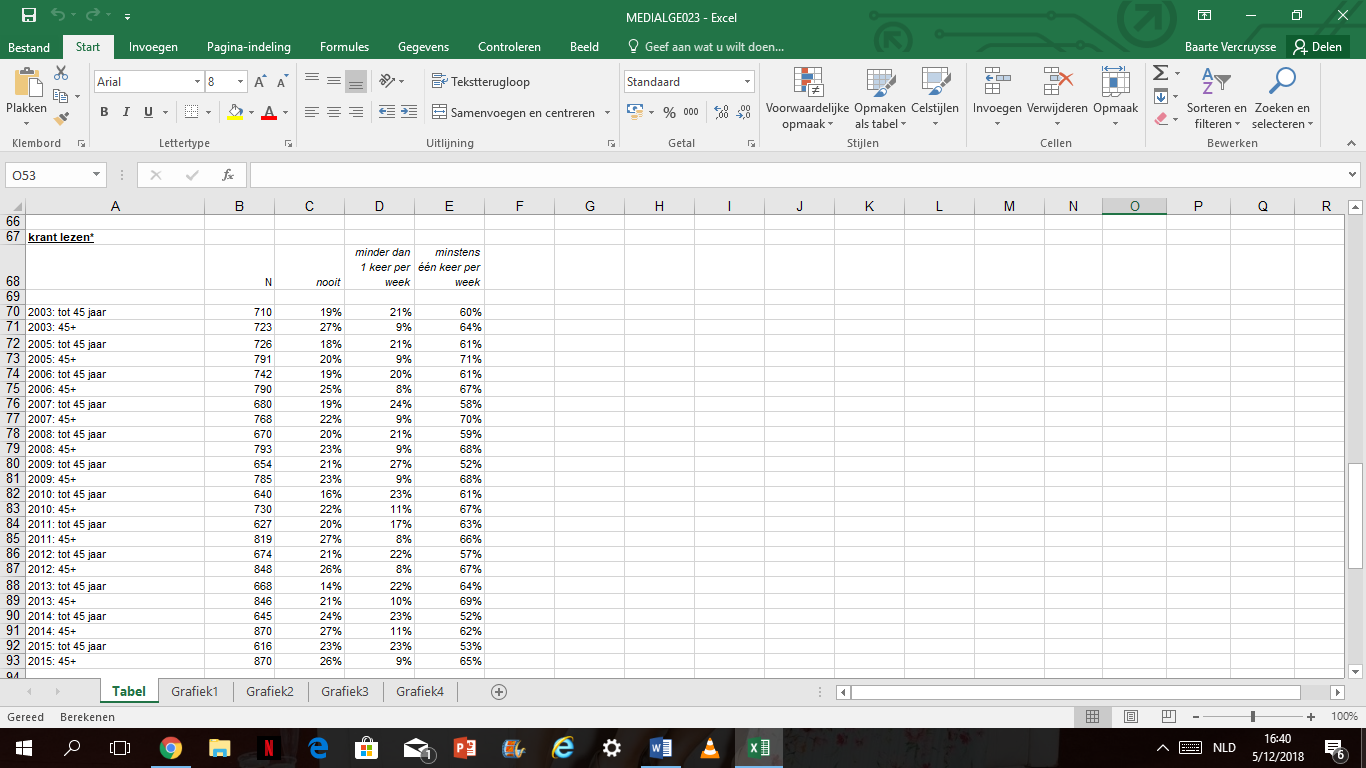 Hoe gevonden: ik heb in de zoekbalk statistieken media ingetypt (resultaten 20.100.000) hier kwam ik op de link van de webpagina Vlaamse statistieken media van de website Vlaamse statistieken. OP die webpagina heb ik dan geklikt op de link van Nieuwsgaring naar medium en leeftijd bik het onderdeeltje cijfers mediagebruik SCV nieuws. Hierbij werd een excel bestand gedownload. Hoe gevonden: https://www.statistiekvlaanderen.be/statistiek-media#becc1cb8-4565-4cc4-9d21-840a2bf277f4 In deze tabel Vindt je de gegevens van 2007-2015 over het medium nieuws volgen via internet  Zo wordt er gekeken hoeveel % van de Vlamingen onder de jaar en hoeveel keer per week televisienieuws keken in dat jaar.  Dit wordt ook gedaan voor mensen ouder dan jaar. 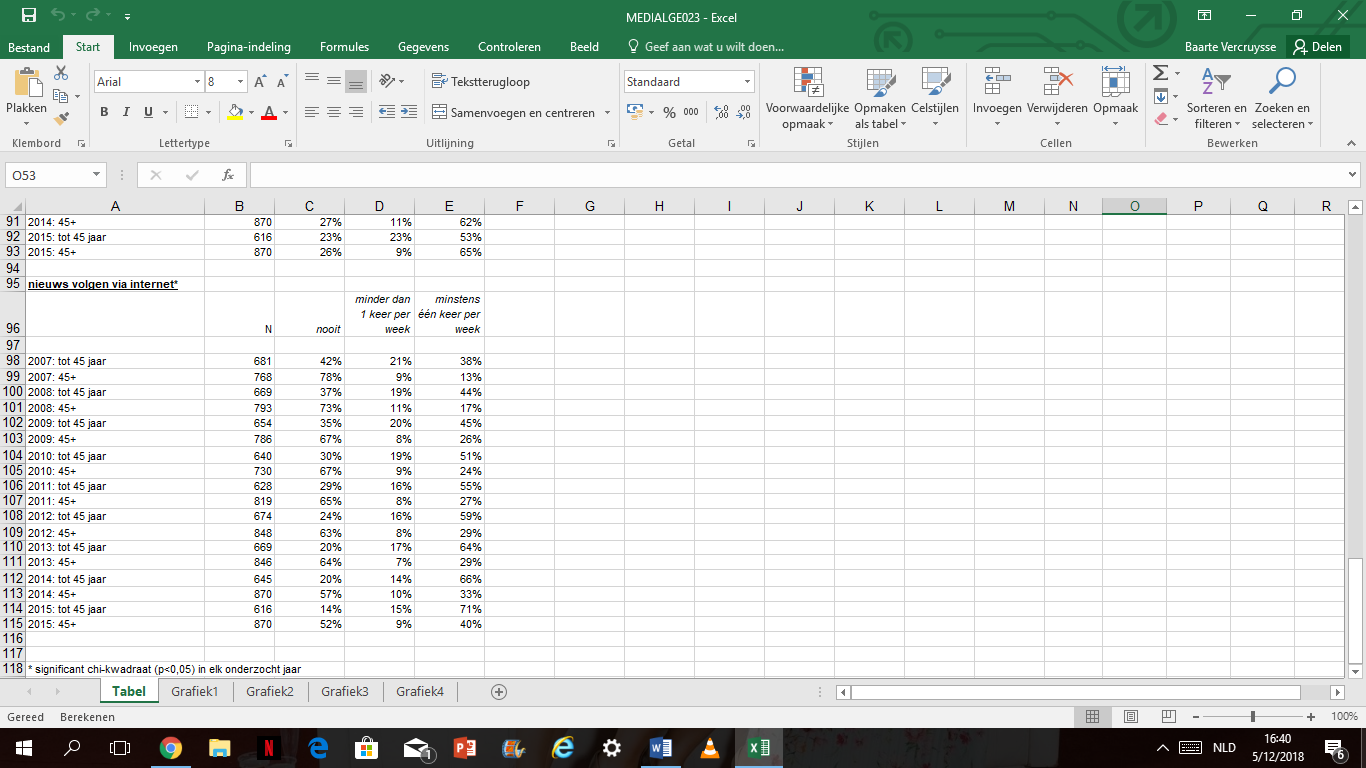 Hoe gevonden: ik heb in de zoekbalk statistieken media ingetypt (resultaten 20.100.000) hier kwam ik op de link van de webpagina Vlaamse statistieken media van de website Vlaamse statistieken. OP die webpagina heb ik dan geklikt op de link van Nieuwsgaring naar medium en leeftijd bik het onderdeeltje cijfers mediagebruik SCV nieuws. Hierbij werd een Excel bestand gedownload. Hoe gevonden: https://www.statistiekvlaanderen.be/statistiek-media#becc1cb8-4565-4cc4-9d21-840a2bf277f4 Lamers, K. (16 februari 2017). Social media in 2017: de laatste statistieken.  geraadpleegd via: https://www.emerce.nl/research/social-media-2017-laatste-statistieken We Are Social en Hootsuite. (2018). Cijfers over internet, sociale media en e-commerce in België. Geraadpleegd via: https://www.jeroenpersyn.be/cijfers-over-internet-sociale-media-en-e-com m erce -in-belgie/ Studiedienst van de Vlaamse Regering. (2016). Nieuwsgaring- naar medium en leeftijd - VI [Excel]. Vlaamse Gemeenschap: Statistiek Vlaanderen van de Vlaamse overheid. Geraadpleegd via: https://www.statistiekvlaanderen.be/ statistiek-media#becc1cb8-4565-4cc4-9d21-840a2bf277f4Zelfevaluatie GEVONDEN INFO -ZOEKRESULTATENIk vond het thema sociale media niet zo gemakkelijk om veel verschillende informatiesoorten rond te vinden. Het was ook nodig om het thema ruim te bekijken om tot voldoende info te komen. Het werken met google en limo verliep vlot, deze systemen zijn mij al zo goed al eigen geworden. Wat ik minder makkelijk vond om te gebruiken waren de databanken, onder andere bij het zoeken naar juridische documenten verliep dit niet zo vlot. Ook het feit dat de databanken vaak in het Engels waren maakte het niet makkelijk om alles juist te interpreteren en op te zoeken.Het zoeken via limo neem ik zeker mee om later te gebruiken. Ook de databanken die al wat specifiekere bestanden bevatten, tekens rond een bepaald thema kan zeer handig zijn om specifieke info te verkrijgen. De informatie die ik heb gevonden is meestal wel relevant & betrouwbaar, ik heb altijd gekeken dat de bronnen redelijk recent waren. Ook komen ze meestal uit limo of databanken wat de info betrouwbaarder maakt. VERLOOP OPDRACHT - VAARDIGHEDENIn het begin verliep de Sadan-opdracht heel moeizaam.  Ik had enkel ervaring met het zoeken via google, dus deze opdracht was een hele uitdaging voor mij. Het duurde even voordat ik snapte hoe de verschillende soorten zoekmachines & databanken werkten.  Ook had ik achteraf gezien een nogal moeilijke basistekst gekozen die heel moeilijk was om te lezen & waarin de bronvermeldingen heel onduidelijk en niet juist omschreven stonden. Dit maakte het moeilijker om de opdracht goed uit te voeren. Ook met het maken van bronvermeldingen in de APA normen had ik veel moeite maar met behulp van het vademecum en het vele herhalen ging dit uiteindelijk wel redelijk.  Ik heb momenteel nog niet veel opzoekwerk moeten doen waardoor ik buiten deze Sadan-opdracht nog niet heb moeten gebruik maken van de vele zoekmachines & databanken. Maar ik ben er wel zeker van dat als ik een taak krijg dat ik zal gebruik maken van onder andere limo om mijn zoekopdrachten uit te breiden en zo meer specifieke info te vinden.  De vaardigheden die ik zeker nog zal moeten trainen is het gerichter zoeken in de databanken. Ook het maken van een bronvermelding van APA zal ik moeten blijven oefenen om dit heel vlot te kunnen. 
Ik kan ook nog werken aan het kiezen van de juiste zoekopdrachten. Vaak heb ik achteraf gezien woorden verkeerd geformuleerd in mijn zoekopdracht of een te specifiek onderwerp proberen opzoeken. Ik kan ondertussen goed en gericht werken met limo. Ik heb geleerd dat je door het zoeken via de databanken, sociale kaart, limo,… veel gerichter info kan zoeken en dieper kan ingaan op de onderwerpen die je moet onderzoeken. Ook het vademecum de uitleg hoe de soorten bronvermeldingen moet maken zal mij bij blijven. Ik zal deze nog veel gebruiken. Trefwoord: online pesten Trefwoord: online pesten Soort bron: BING Aantal  (25 900 000 Resultaten)Afbeeldingen (via filterbalk in bing  afbeeldingen) Heel veel Boeken 
(in zoekbalk boeken er bij typen)Ongeveer 41 500 000 ResultatenVideo’s 
(via filterbalk in bing  video’s)Heel veel Artikels 
(via filterbalk in bing nieuws)7Organisaties (in zoekbalk organisaties er bij typen) 34 400 000 ResultatenPowerPoint (in zoekbalk powerpoint er bij typen) Geen relevante informatie Trefwoord: online pesten Trefwoord: online pesten Soort bron: GOOGLE Aantal (totaal: Ongeveer 2.740.000 resultaten) Afbeeldingen (via filterbalk in google  afbeeldingen) Heel veel Boeken 
(via filterbalk  in google bij meer  boeken)Ongeveer 1.350 resultatenVideo’s 
(via filterbalk in google  video’s)Ongeveer 36.000 resultatenArtikels 
(via filterbalk in google  nieuws)Ongeveer 35.500 resultatenOrganisaties (bij alle via filterbalk in google naar geavanceerd zoeken organisatie invullen bij pagina’s vinden met dit exacte woord)  Ongeveer 226.000 resultatenPowerPoint (bij alle via filterbalk in google naar geavanceerd zoeken, bij bestandstype powerpoint selecteren) Ongeveer 43 resultatenTrefwoord: sociale media voor mensen met een beperking Trefwoord: sociale media voor mensen met een beperking Soort bron: GOOGLE  Aantal (Ongeveer 5.300.000 resultaten) Afbeeldingen (via filterbalk in google  afbeeldingen) Heel veel Boeken 
(via filterbalk  in google bij meer  boeken)Ongeveer 1.560 resultatenVideo’s 
(via filterbalk in google  video’s)Ongeveer 26.500 resultatenArtikels 
(via filterbalk in google  nieuws)Ongeveer 30.800.000 resultatenµOrganisaties (bij alle via filterbalk in google naar geavanceerd zoeken organisatie invullen bij pagina’s vinden met dit exacte woord)  Ongeveer 3.370.000 resultatenPowerPoint (bij alle via filterbalk in google naar geavanceerd zoeken, bij bestandstype powerpoint selecteren)Ongeveer 53 resultatenTrefwoord: sociale media voor mensen met een beperkingTrefwoord: sociale media voor mensen met een beperkingSoort bron: BING Aantal: (ongeveer 4 840 000 Resultaten) Afbeeldingen (via filterbalk in bing  afbeeldingen) Heel veel Boeken 
(in zoekbalk boeken er bij typen)Ongeveer 1 920 000 resultaten Video’s 
(via filterbalk in bing  video’s)Heel veel Artikels 
(via filterbalk in bing nieuws)2Organisaties (in zoekbalk organisaties er bij typen) Ongeveer 2 520 000 ResultatenPowerPoint (in zoekbalk powerpoint er bij typen) Ongeveer 1 600 000 ResultatenTrefwoord: veiligheid online  Trefwoord: veiligheid online  Soort bron: GOOGLE  Aantal  (Ongeveer 30.600.000 resultaten)Afbeeldingen (via filterbalk in google  afbeeldingen) Heel veel Boeken 
(via filterbalk  in google bij meer  boeken)Ongeveer 2.620 resultatenVideo’s 
(via filterbalk in google  video’s)Ongeveer 198.000 resultatenArtikels 
(via filterbalk in google  nieuws)Ongeveer 133.000 resultatenOrganisaties (bij alle via filterbalk in google naar geavanceerd zoeken organisatie invullen bij pagina’s vinden met dit exacte woord)  Ongeveer 6.310.000 resultatenPowerPoint (bij alle via filterbalk in google naar geavanceerd zoeken, bij bestandstype powerpoint selecteren)Ongeveer 121 resultatenTrefwoord: veiligheid online Trefwoord: veiligheid online Soort bron: BING Aantal: ( ongeveer 3 760 000 Resultaten)Afbeeldingen (via filterbalk in bing  afbeeldingen) Heel veel Boeken 
(in zoekbalk boeken er bij typen)Ongeveer 3 760 000 ResultatenVideo’s 
(via filterbalk in bing  video’s)Heel veel Artikels 
(via filterbalk in bing nieuws)24Organisaties (in zoekbalk organisaties er bij typen) Ongeveer 8 360 000 ResultatenPowerPoint (in zoekbalk powerpoint er bij typen) 50 000 000 ResultatenTrefwoord: Online pesten Trefwoord: Online pesten Soort bron: limo Aantal (134 resultaten)Afbeeldingen  (in zoekbalk intypen & dan bij type bronnen 
   naar afbeeldingen)  4Boeken 
(in zoekbalk intypen & dan bij type bronnen 
   naar boeken) 90Video’s 
(in zoekbalk intypen & dan bij type bronnen 
  naar audiovisueel materiaal dan bij de    
  resultaten kijken welke er video zijn) 5Artikels 
(in zoekbalk intypen & dan bij type bronnen 
  naar artikels) 29Organisaties  NIET AANWEZIGPowerPoint NIET AANWEZIG Eindwerken (in zoekbalk intypen & dan bij type bronnen   naar eindwerken gaan)53Trefwoord: sociale media voor mensen met een beperkingTrefwoord: sociale media voor mensen met een beperkingSoort bron: limo Aantal (48 Resultaten)Afbeeldingen  (in zoekbalk intypen & dan bij type bronnen 
   naar afbeeldingen) NIET AANWEZIG Boeken 
( in zoekbalk intypen & dan bij type bronnen 
   naar boeken) 7Video’s 
(in zoekbalk intypen & dan bij type bronnen 
  naar audiovisuele materiaal dan bij de 
  resultaten kijken welke er video zijn) 1Artikels 
(in zoekbalk intypen & dan bij type bronnen 
  naar artikels) 39Organisaties  NIET AANWEZIGPowerPoint  NIET AANWEZIGEindwerken (in zoekbalk intypen & dan bij type bronnen   naar eindwerken gaan)4Trefwoord: veiligheid online  Trefwoord: veiligheid online  Soort bron: limo Aantal (1.265 Resultaten) Afbeeldingen  (in zoekbalk intypen & dan bij type bronnen 
   naar afbeeldingen) 47Boeken 
( in zoekbalk intypen & dan bij type bronnen 
   naar boeken) 987Video’s 
(in zoekbalk intypen & dan bij type bronnen 
  naar audiovisuele materiaal dan bij de 
  resultaten kijken welke er video zijn) 3 Artikels 
(in zoekbalk intypen & dan bij type bronnen 
  naar artikels) 217Organisaties NIET AANWEZIG PowerPoint NIET AANWEZIG Eindwerken (in zoekbalk intypen & dan bij type bronnen   naar eindwerken gaan)661Naam Contactgegevens Korte uitlegFoto + vindplaats Bion Wilfred Niet gevonden Geboren 1897 in India Gestorven 1979 in England Bion  was een  Britse psychiater & pionier op het terrein v/d groepsdynamica 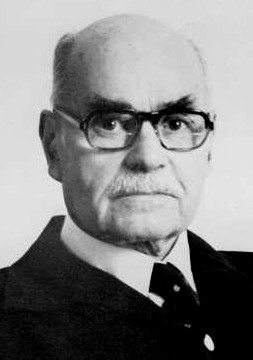 Vindplaats:
in zoekbalk van google afbeeldingen Bion Wilfred in typen Kimball Elisabeth 3737 Seminary Road Alexandria, VA 22304 (703) 461-1887 lkimball@vts.edZe is de  onderdirecteur van Lifelong Learning, de directeur van het centrum voor het Ministerie van onderwijs en professor Christelijke vorming en congregationeel leiderschap  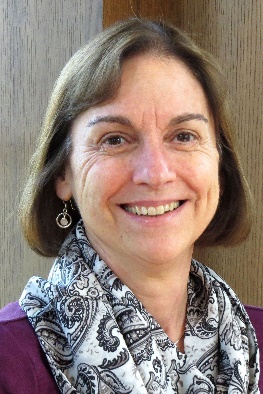 Vindplaats: In zoekbalk van google afbeeldingen Kimball Elisabeth intypen King KGeen info over gevonden in verschillende zoekmachines zoals google, bing & yahoo 
Er kwam enkel onrelevante info op en een verwijzing naar het boek van mijn basistekst (en nu online: Sociale media voor professionals, organisaties  & trainers)Geen info over gevonden in verschillende zoekmachines zoals google, bing & yahoo 
Er kwam enkel onrelevante info op en een verwijzing naar het boek van mijn basistekst (en nu online: Sociale media voor professionals, organisaties  & trainers)Geen info over gevonden in verschillende zoekmachines zoals google, bing & yahoo 
Er kwam enkel onrelevante info op en een verwijzing naar het boek van mijn basistekst (en nu online: Sociale media voor professionals, organisaties  & trainers)Wenger 
Étienne Niet gevondenGeboren 1952 in Zwitserland 	educatieve theoreticus & beoefenaar. Hij staat vooral bekend door zijn formulering van de theorie van gesitueerde cognitie & zijn werk op het gebied van praktijk gemeenschappen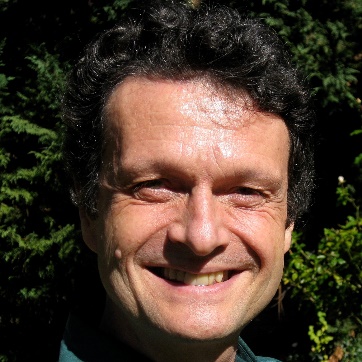 Vindplaats: 
in zoekbalk van google afbeeldingen wenger Étienne intypen White Nancy Wanneer ik White Nancy intyp in verschillende zoekmachines zoals google, bing & yahoo kom ik geen relevante informatie uit. Wanneer ik dan de titel van het boek die ze geschreven heeft, en waarnaar verwezen wordt in mijn basistekst er bijschrijf (Digital Habitats: Stewarding Technology for communities) dan kom ik op een webpagina van amazon om het boek te kopen. Maar er is geen info te vinden over White Nancy zelf. Wanneer ik White Nancy intyp in verschillende zoekmachines zoals google, bing & yahoo kom ik geen relevante informatie uit. Wanneer ik dan de titel van het boek die ze geschreven heeft, en waarnaar verwezen wordt in mijn basistekst er bijschrijf (Digital Habitats: Stewarding Technology for communities) dan kom ik op een webpagina van amazon om het boek te kopen. Maar er is geen info te vinden over White Nancy zelf. Wanneer ik White Nancy intyp in verschillende zoekmachines zoals google, bing & yahoo kom ik geen relevante informatie uit. Wanneer ik dan de titel van het boek die ze geschreven heeft, en waarnaar verwezen wordt in mijn basistekst er bijschrijf (Digital Habitats: Stewarding Technology for communities) dan kom ik op een webpagina van amazon om het boek te kopen. Maar er is geen info te vinden over White Nancy zelf. Vaktermen Uitleg Virtueel teamTeams die voor het merendeel online werken & leren Technology steward Iemand die verantwoording neemt voor de keuze, samenstelling en het gebruik van technologie in een team, organisatie of netwerk Microblogs Een microblog is bedoeld voor het delen van een korte tekst, afbeelding of multimediabestand met een onderschrift op internet. (bijvoorbeeld Twitter) TeleconferentiesEen teleconferentie is een zakelijke bijeenkomst of educatieve sessie gehouden onder de deelnemers op verschillende locaties met behulp van telecommunicatie-apparatuur. SynergieSynergie wordt gebruikt voor een situatie waarin een samenwerking effectiever is dan dat iedereen voor zich zou werkenAfter action revieween gestructureerd review of de-briefing proces om te analyseren wat er is gebeurd, waarom het is gebeurd en hoe het beter kan worden. Dit door de  deelnemers en degenen die verantwoordelijk.Deming- cyclus = kwaliteitscirkel van deming kwaliteitscirkel van Deming is een creatief hulpmiddel voor kwaliteitsmanagement en probleemoplossing ontwikkeld door William Edwards Deming.Faciliteren Het vergemakkelijken en het voorzien van faciliteiten in organisaties en voorzieningen Grenzeloze facilitator Persoon die aan faciliteren van teamleren doet via een geïntegreerde benadering van face- to- face communicatie en online- interactie Link nr documentVan website   www.besturenraad.nl/content/modelprotocol-sociale-media  http://dossiers.kennisnet.nl/dossiers/mediawijsheid/cnv-onderwijs-publiceert-sociaal-mediaprotocol/ http://knmg.artsennet.nl/Nieuws/Nieuwsarchief/Nieuwsbericht-1/KNMG-publiceert-handreiking-social-media- voor-artsen.htm  www.nursing.nl/verpleegkunde/rechtenethiek/nieuw/7834/handreiking http://501derful.org/economics/american-cancer-society-high-plains-social-media-guidelines/ https://onderwijs.cnvconnectief.nl/nieuws/cnv-onderwijs-stelt-social-media-protocol-beschikbaar/  http://econsultancy.com/blog/5049-16-social-media-guidelines-used-by-real-companies  http://sites.google.com/site/wharman/social-media-strategy-handbook  www.ibm.com/blogs/zz/en/guidelines.html  http://socialmediagovernance.com/policies.php BoekenSmart business, social businessOrganisations don’t tweet, people doThe Groundswell The Whuffie FactorTribes van Seth GodinWikinomicsMarketing to the social webGetting to First BaseSmart Business, social business, A playbook for social media in your organizationBron  Vindplaats  www.nursing.nl/verpleegkunde/recht-en-ethiek/nieuw/7834/handreiking-social-media-voor-verpleegkundigen https://www.nursing.nl/handreiking-social-media-voor-verpleegkundigen-tvznew100734w/  http://knmg.artsennet.nl/Nieuws/Nieuwsarchief/Nieuwsbericht-1/KNMG-publiceert-handreiking-social-media- voor-artsen.htm  http://www.knmg.nl/web/file?uuid=ed2b03a8-dc87-4d66-a721-b7e5ca6d235f&owner=5c945405-d6ca-4deb-aa16-7af2088aa173&contentid=512 https://onderwijs.cnvconnectief.nl/nieuws/cnv-onderwijs-stelt-social-media-protocol-beschikbaar/https://onderwijs.cnvconnectief.nl/nieuws/cnv-onderwijs-stelt-social-media-protocol-beschikbaar/http://socialmediagovernance.com/policies.phphttp://socialmediagovernance.com/policies/  www.besturenraad.nl/content/modelprotocol-sociale-mediaJuiste website gevonden maar juiste webpagina niet De website is: https://www.verus.nl http://dossiers.kennisnet.nl/dossiers/mediawijsheid/cnv-onderwijs-publiceert-sociaal-mediaprotocol/ Niet gevonden http://knmg.artsennet.nl/Nieuws/Nieuwsarchief/Nieuwsbericht-1/KNMG-publiceert-handreiking-social-media- voor-artsen.htmNiet gevonden http://econsultancy.com/blog/5049-16-social-media-guidelines-used-by-real-companieshttps://econsultancy.com/16-social-media-guidelines-used-by-real-companies/ http://501derful.org/economics/american-cancer-society-high-plains-social-media-guidelines/ http://501derful.org/american-cancer-society-high-plains-social-media-guidelines/ Organisations don’t tweet, people dohttps://www.amazon.co.uk/Organizations-Dont-Tweet-People-Do/dp/1119950554 Getting to the first baseHet boek zelf heb ik niet gevonden
enkel info over het boek, dit onder andere op:  https://blog.taaonline.net/2011/07/getting-to-first-base-how-to-pitch-your-textbook-idea-to-publishers/ Smart business, social businesshttps://www.bol.com/nl/f/smart-business-social-business/30550032/ Marketing to the social webhttps://www.amazon.com/Marketing-Social-Web-Customer-Communities/dp/0470410973 Wikinomicshttps://limo.libis.be/primo-explore/fulldisplay?docid=32LIBIS_ALMA_DS71147948860001471&context=L&vid=VIVES_KATHO&lang=nl_BE&search_scope=ALL_CONTENT&adaptor=Local%20Search%20Engine&isFrbr=true&tab=all_content_tab&query=any,contains,Wikinomics&sortby=date&facet=frbrgroupid,include,469175539&offset=0 The Whuffie Factorhttps://limo.libis.be/primoexplore/fulldisplay?docid=32LIBIS_ALMA_DS71158684130001471&context=L&vid=VIVES_KATHO&lang=nl_BE&search_scope=ALL_CONTENT&adaptor=Local%20Search%20Engine&tab=all_content_tab&query=any,contains,%E2%80%A2%09The%20Whuffie%20Factor&offset=0